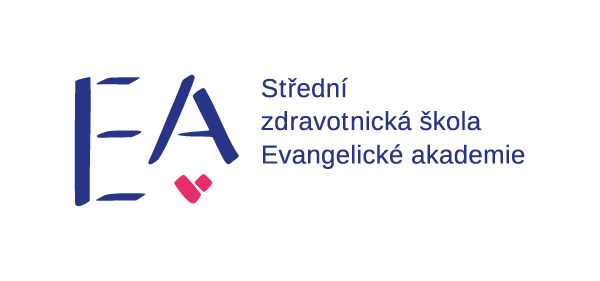 Koncepce rozvoje školy pro období 2019-2024oncepce rozvoje školy na období roku 2017HLAVNÍ VIZE A CÍLE ROZVOJE ŠKOLYVzdělávat kvalitní zdravotníky – profesionály a kvalitní pracovníky v sociálních službách.Dosáhnout toho, aby si absolventi školy osvojili mravní a charakterové vlastnosti, které od zdravotníků a pracovníků v sociálních službách vyžaduje společnost.Podporovat vzájemnou toleranci, úctu a pochopení v mezilidských vztazích.Motivovat žáky i učitele k tomu, aby cítili sounáležitost se školou a šířili její dobré jméno.Usilovat o to, aby škola obstála ve zdravém konkurenčním prostředí podobně zaměřených SZŠ v Brně.Vytvářet podmínky pro využívání moderních trendů ve vzdělávání a výchově budoucích zdravotnických pracovníků.Snažit se vytvořit příznivé pracovní prostředí pro žáky, učitele a ostatní zaměstnance školy.Docílit spolupráce s rodiči, úřady, institucemi a školami v nejbližším okolí.VZDĚLÁVACÍ CÍLEZvyšovat úroveň vzdělávání žáků s důrazem na nutnost a potřebu celoživotního vzdělávání.Podporovat u žáků především schopnost aplikace nových poznatků v praxi, zaměřit se na aktivní učení žáků.Zabývat se hodnocením žáků, využívat moderních trendů hodnocení a srovnávání, zjišťovat vliv vzdělávání ve škole na rozvoj žáka.Využívat dovednosti práce s informačními technologiemi ve většině předmětů.Využívat takové metody, které budou podporovat schopnost porozumění literárnímu a odbornému textu a tím zvýšit úspěšnost u MZ z ČJ.Podporovat potřebu a dovednost vyhledávání kvalitních informací a kritického myšlení.Podporovat a rozvíjet mediální gramotnost žáků.Usilovat o to, aby žáci dokázali využívat základní matematické operace v praxi, především logicky uvažovat a rozhodovat se.Podporovat kvalitu vzdělávání cizího jazyka se zaměřením na konverzaci a porozumění cizojazyčnému textu a s cílem zvýšení úspěšnosti u MZ z CJ.Sjednocovat klasifikační nároky ve všech formách a technikách zkoušení, srozumitelně a včas informovat o pravidlech hodnocení tak, aby se minimalizovaly žádosti o komisionální přezkoušení.Dokázat, aby žáci používali při učení nejvhodnější styly učení, které jim učitelé doporučí, včetně sledování veřejného dění.VÝCHOVNÉ CÍLEDokázat, aby žáci plně uznávali základní lidské kvality, hodnoty společenského života a měli úctu k lidem.Vychovávat žáky k sounáležitosti se školou tak, aby šířili její dobré jméno (pracovat na eliminaci kouření žáků u Charlie centra).Pomáhat vytvářet postoje k formování osobnostních rysů a mravních zásad. Vést ke slušnému chování a mluvě. Pozitivně podporovat vnímání multikulturní společnosti.Důsledněji poznávat žáka jako individuální bytost, nezobecňovat a nebanalizovat jeho sociální problémy.Pomáhat vytvářet pozitivní skupiny ve třídě, podporovat přátelskou a pracovní atmosféru.Motivovat žáky k zájmu o reprezentaci školy v soutěžích, mimoškolních aktivitách a ve spolupráci s neziskovými organizacemi.Aplikovat školní řád do života školy, seznamovat s ním žáky a zákonné zástupce žáků, vyžadovat jeho plnění a vysvětlovat jeho smyslPokračovat na osvětové práci v oblasti užívání návykových látek, zejména se zaměřit na oblast kouření.Pracovat s motivaci a chtěním  žáků snížit počet absencí, minimalizovat absence neomluvené (řešit ve výchovných komisích).CÍLE V OBLASTI PERSONÁLNÍPodporovat účast pedagogů v regionálních i celostátních odborných komisích.Usilovat o prohlubování kvalifikace u všech učitelů.Umožňovat neformální setkávání zaměstnanců školy, dát prostor pro supervizi.Dosáhnout plné kvalifikovanosti výuky.Podporovat aktivní účast pedagogů školy na projektových aktivitách (Šablony II.).Pracovat na kompatibilnosti učitelského teamu, zaměřit se na loajalitu ke škole a motivaci ke ztotožnění se s vizí.CÍLE V OBLASTI MANAGEMENTU ŠKOLYZvýšit zájem veřejnosti o školu, zefektivnit prezentaci školy (inovovat informační materiál, www, FB, účast na veletrhu SŠ, burza SŠ na ZŠ v blízkém okolí, spolupráce s MČ Brno-Líšeň, spolupráce s MŠ Šimáčkova, ZŠ Novolíšeňská a dalšími školami v okolí).Usilovat o naplnění celkové kapacity školy (DDO, Jeden den středoškolákem, Veletrh SŠ).„Uvést v život“ nový obor Sociální činnost, pracovat na inovaci jeho ŠVPCÍLE V OBLASTI MATERIÁLNÍHO VYBAVENÍPracovat na zajištění  provedení rekonstrukce střechy a možnost půdní vestavby. S tím souvisí celková rekonstrukce školy - rekonstrukce el. rozvodů a osvětlení, podlah, topení, …Využití a úprava zahrady ve spolupráci a pro ZŠ Filipka.Zajistit vybavení pracoven učitelů dalšími osobními PC.Brno 22. května 2019							 Renáta Michálková